Fresh Eggs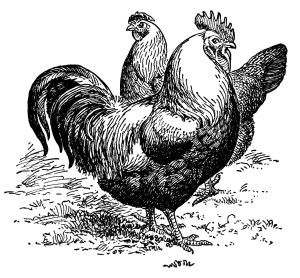 [insert yourfarm name]Fresh Eggs[insert yourfarm name]Fresh Eggs[insert yourfarm name]Fresh Eggs[insert yourfarm name]Fresh Eggs[insert yourfarm name]Fresh Eggs[insert yourfarm name]Fresh Eggs[insert yourfarm name]Fresh Eggs[insert yourfarm name]Fresh Eggs[insert yourfarm name]“FRESH EGGS LABEL TEMPLATE” - LIFE AT CLOVERHILL / AMANDA GORDON - www.lifeatcloverhill.com“FRESH EGGS LABEL TEMPLATE” - LIFE AT CLOVERHILL / AMANDA GORDON - www.lifeatcloverhill.com“FRESH EGGS LABEL TEMPLATE” - LIFE AT CLOVERHILL / AMANDA GORDON - www.lifeatcloverhill.comStore in fridge for upto one month.···Wash with warm soapy water prior to use.Store in fridge for upto one month.···Wash with warm soapy water prior to use.Store in fridge for upto one month.···Wash with warm soapy water prior to use.Store in fridge for upto one month.···Wash with warm soapy water prior to use.Store in fridge for upto one month.···Wash with warm soapy water prior to use.Store in fridge for upto one month.···Wash with warm soapy water prior to use.Store in fridge for upto one month.···Wash with warm soapy water prior to use.Store in fridge for upto one month.···Wash with warm soapy water prior to use.Store in fridge for upto one month.···Wash with warm soapy water prior to use.“FRESH EGGS LABEL TEMPLATE” - LIFE AT CLOVERHILL / AMANDA GORDON - www.lifeatcloverhill.com“FRESH EGGS LABEL TEMPLATE” - LIFE AT CLOVERHILL / AMANDA GORDON - www.lifeatcloverhill.com“FRESH EGGS LABEL TEMPLATE” - LIFE AT CLOVERHILL / AMANDA GORDON - www.lifeatcloverhill.com